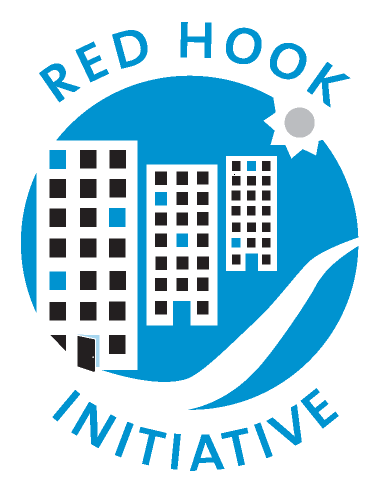 ReceptionistJOB DESCRIPTIONTitle: Receptionist  Reports to: Office ManagerHours/Schedule: Full-time (37-40 hours/week); Monday-Friday, 8:45am-5:15pmStart Date: Summary/Background: The Receptionist is the first person visitors meet when they walk through the front door at RHI. This person greets visitors, staff, participants, parents and members of the community and points them in the right direction. This is an opportunity to play an integral role in supporting all staff at an organization that has been a leader in place-based social change for more than 16 years. There is ample room to grow within the organization. Responsibilities: The responsibilities of the Receptionist include but are not limited to:Administrative support for RHI office Greet visitors and callers in person or on the telephone and relay messages and requests to appropriate staff members 	Manage registration/sign-in of all visitors; distribute Visitor PassesMake referrals to RHI staff and partners as appropriateProvide basic office support including telephone coverage, printing, photocopying, mailing, filing, light data entry and other tasks, upon requestOpen RHI’s front desk at 8:45am every morning.Monitor the facility periodically to ensure cleanliness and orderConnect with staff as necessary to communicate visitors’ needs and reserve space for meetings and eventsMaintain a professional front office environment Manage RHI’s phones and voicemail systemSurvey inventory of basic office supplies and place orders to ensure frequently used office items stay in stockSupport with placing food orders for staff events Coordinate and communicate calendar updates among programs through shared calendar system, including booking rooms for special events or seriesManage systems of internal communications (e.g., compiling and sharing updates in a weekly newsletter or creating and sharing content via lobby TV monitor)Help implement crisis response protocols as needed, with support from Supervisor on Duty and specialized trainings (e.g., mental health first aid)Support Office Manager in ensuring building security and enforcement of safety policiesOther duties as needed and assigned by the Office Manager 
Skills, Knowledge and Abilities:Outgoing personality and willingness to interact with a wide variety of peopleExcellent organizational skills; demonstrated ability to follow tasks through to completion, over timeCapable of working on multiple tasks at one timeAbility to keep accurate recordsAttention to detail and a conscientious attitudeProfessional, mature demeanorPatienceExperience and Qualifications:Proficient in basic computer programs including Google Drive and Microsoft Word1-2 years previous administrative work or related experience preferredKnowledge and experience of Red Hook Initiative program offerings Red Hook resident preferredBilingual (English/Spanish) preferred 